Проект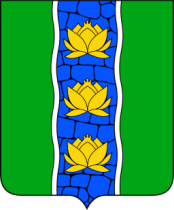 АДМИНИСТРАЦИЯ КУВШИНОВСКОГО РАЙОНАПОСТАНОВЛЕНИЕ00.00.2017 г.                                     г. Кувшиново                                           № О внесении изменений и дополнений в  постановлениеадминистрации Кувшиновского районаот 29.12.2014 № 449 «О муниципальной программе «Развитие сферы транспорта и дорожного хозяйства МО «Кувшиновский район» Тверской области на 2015-2018 годы»Руководствуясь решением Собрания депутатов Кувшиновского района от 10.10.2017 года  № 159 «О внесении дополнений и изменений в решение Собрания депутатов Кувшиновского района от 27.12.2016 года № 121 «О бюджете муниципального образования «Кувшиновский район» на 2017 год и плановый период 2018 и 2019 годов»», Порядком принятия решений о  разработке муниципальных программ, формирования, реализации  и проведения оценки эффективности реализации муниципальных программ, утвержденным постановлением администрации Кувшиновского района от 15.10.2013 № 462, ПОСТАНОВЛЯЮ:1. Внести в постановление администрации Кувшиновского района от 29.12.2014 № 449 «О муниципальной программе «Развитие сферы транспорта и дорожного хозяйства МО «Кувшиновский район» Тверской области на 2015-2018 годы» (в ред. постановления от 22.12.2016 № 510-I, от 25.01.2017 № 16-I, от 24.04.2017 № 137-1, от 25.08.2017 № 283) следующие изменения:1) Приложение 1 к муниципальной программе изложить в новой редакции (прилагается)2.  Настоящее постановление подлежит размещению на официальном сайте муниципального образования «Кувшиновский район» в информационно-телекоммуникационной сети Интернет.Глава администрации Кувшиновского района                                   М.С. АваевЛист согласованияПроекта постановления администрации Кувшиновского района «О внесении изменений и дополнений в  постановление администрации Кувшиновского районаот 29.12.2014 № 449 «О муниципальной программе «Развитие сферы транспорта и дорожного хозяйства МО «Кувшиновский район» Тверской области на 2015-2018 годы»СОГЛАСОВАНО:Зам. главы администрации района                                                                        А.С. НикифороваРуководитель финансового отдела                                                                             О.В. ЛебедеваРуководитель отдела  экономики                                                                             Е.Ю. СмысловаРуководитель юридического отдела                                                                      Д.В. ПокровскийУправляющий делами администрации района                                                          М.М. Дыдина